Publicado en Galicia, España el 04/06/2020 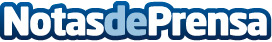 Repara tu deuda abogados cancela 11.900 eur en Galicia, La Coruña,  con la Ley de la segunda oportunidadBertin Osborne es la nueva imagen del despacho de abogados líder en la Ley de la Segunda OportunidadDatos de contacto:Emma Moron900831652Nota de prensa publicada en: https://www.notasdeprensa.es/repara-tu-deuda-abogados-cancela-11-900-eur-en Categorias: Nacional Derecho Finanzas Galicia http://www.notasdeprensa.es